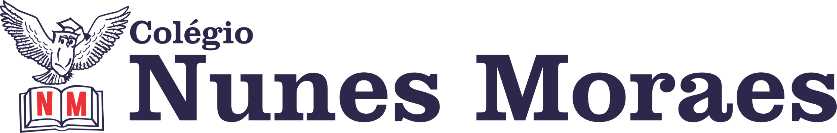 “Comece de onde você está. Use o que você tiver. Faça o que você puder”- Arthur Ashe.1ª aula: 7:20h às 8:15h – INGLÊS – PROFESSOR: CARLOS ANJO1º passo: Assistir a videoaula sobre o capítulo 8, urban arts;Link do vídeo: https://sastv.portalsas.com.br/#/channels/1/videos/6461 até 08min28segundos2º passo: Resolver as questões das páginas 62 e 63;3º passo: Acompanhar correção e tirar dúvidas pelo Google Meet;4º passo: Enviar a foto da atividade de classe corrigida para a coordenaçãoDurante a resolução dessas questões o professor Carlos Anjo vai tirar dúvidas no WhatsApp (9.9274-5798)Faça foto das atividades que você realizou e envie para coordenação Islene (9.9150-3684)Essa atividade será pontuada para nota.2ª aula: 8:15h às 9:10h – PORTUGUÊS – PROFESSORA: JANIELLY RAMOS  1º passo: Envie o a limpo de seu fôlder para a professora Janielly (desconsidere caso já tenha enviado). 2º passo: Acesse Aula explicativa no google meet, p. 38.3º passo: Responda a atividade  das p. 38-39, q. 01-06. (Envie para a coordenação ao término da aula.)4º passo: Produza o rascunho de um pequeno texto (de 15 a 20 linhas), falando sobre a situação atual que o mundo está vivendo e sobre sua experiência durante a quarentena. (Envie para a coordenação ao término da aula.)5º passo: (atividade domiciliar) Passe para o a limpo a produção textual do passo 04 e envie para a professora na próxima aula dia 17/06Durante a resolução dessas questões a professora Janielly vai tirar dúvidas no WhatsApp (9.9435-8076)Faça foto das atividades que você realizou e envie para coordenação Islene (9.9150-3684)Essa atividade será pontuada para nota.

Intervalo: 9:10h às 9:45h3ª aula: 9:45h às 10:40 h – HISTÓRIA – PROFESSORA:  ANDREÂNGELA COSTA1º passo: Enviem as fotos com as resoluções da atividade pós-aula para o número privado da profª Andreângela. Questões da(s) página(s) 91 (q. 6 e 7) no livro ATIVIDADES SUPLEMENTARES. 2º passo: Correção das questões indicadas no 1º passo. Será disponibilizada no grupo do WhatsApp da turma.3º passo: Assistir a vídeo aula. Acesse o link a seguir. https://drive.google.com/file/d/1enDGgdqDkCS8YghL1vXMktY3Pa9dzKcP/view?usp=drive_web4º passo: Leitura do texto da página 32 a 35.5º passo: Responder as questões da(s) página(s) 38 (q. 1,2 e 3) no livro SAS. 6º passo: Correção das questões indicadas no 5º passo. Será disponibilizada no grupo do WhatsApp da turma.7º passo: Atividade a ser realizada pós-aula:Resolução das questões da(s) página(s) 40 e 41 (q.2, 3, 4 e 5 ) no livro SAS. Obs: todas as questões são objetivas. Durante a resolução dessas questões a professora Andreângela vai tirar dúvidas no WhatsApp (9.9274-3469)Faça foto das atividades que você realizou e envie para coordenação Islene (9.9150-3684)Essa atividade será pontuada para nota.4ª aula: 10:40h às 11:35h - MATEMÁTICA – PROFESSOR: DENILSON SOUSA1° passo: Organize-se com seu material, livro de matemática, caderno, caneta, lápis e borracha.  2° passo: Acompanhe a vídeo-aula com o professor Denilson Sousa explicando sobre fatoração de polinômios. Assista a aula no seguinte link:https://youtu.be/nlErHJ7uPrk (27 min.)3° passo: estude os exercícios resolvidos da p. 15 e 164° passo: Baseado em seus conhecimentos resolva as questões: Página 16 Q. 1Durante a resolução dessas questões o professor Denilson vai tirar dúvidas no WhatsApp (9.9165-2921)Faça foto das atividades que você realizou e envie para coordenação Islene (9.9150-3684)Essa atividade será pontuada para nota.PARABÉNS POR SUA DEDICAÇÃO!